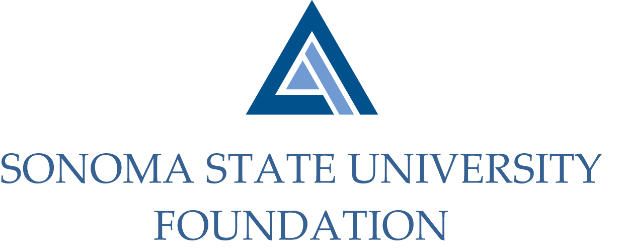 AUDIT COMMITTEE AGENDASSU Foundation Audit Committee Agenda	Wednesday, May 6, 2020Video/Teleconference Meeting (For dial-in instructions please email kyle.bishop-gabriel@sonoma.edu)2:00 p.m. – 3:00 p.m.							Members:		Randy Pennington (Chair), Herm Benedetti, Sam Brown, Anita Christmas, Jeannette AnglinCommittee Staff:	Amanda Visser, Ian Hannah, Joyce Lopes, Mario A. Perez, Kyle Bishop-Gabriel, Christina Shoptaugh  Guests:		Bobby LaCour, Jennifer Dale – Aldrich OPENING COMMENTS APPROVAL OF THE MINUTES – SEPTEMBER 11, 2019 AUDIT PLAN & TIMELINE FOR 19/20 FISCAL YEAR- AldrichCOMPLIANCE REVIEW REPORT OPEN ITEMS